 Sportartenkombination in der Jahrgangsstufe 11 Sportartenkombination in der Jahrgangsstufe 12(Zutreffendes bitte ankreuzen!)S p o r t u n t e r r i c h t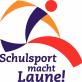 Sportartenkombination/Grundkursbildung im Fach Sport –Allgemeinbildendes GymnasiumSchuljahr:/I. Kurs / KlasseFachlehrer/inFachlehrer/inFachlehrer/inSchülerzahlSchülerzahlSchülerzahlI. Kurs / KlasseNameNameVornamemännlichweiblichgesamtI. Kurs / Klasse1. Lernbereich: Typ 1 I 1)2. Lernbereich: Typ 1 M 2)3. Lernbereich: Fitness4. Lernbereich: Typ 1 oder 2II. Kurs / KlasseFachlehrer/inFachlehrer/inFachlehrer/inSchülerzahlSchülerzahlSchülerzahlII. Kurs / KlasseNameVornameVornamemännlichweiblichgesamtII. Kurs / Klasse1. Lernbereich: Typ 1 I 1)2. Lernbereich: Typ 1 M 2)3. Lernbereich: Fitness4. Lernbereich: Typ 1 oder 2III. Kurs / KlasseFachlehrer/inFachlehrer/inFachlehrer/inSchülerzahlSchülerzahlSchülerzahlIII. Kurs / KlasseNameVornameVornamemännlichweiblichgesamtIII. Kurs / Klasse1. Lernbereich: Typ 1 I 1)2. Lernbereich: Typ 1 M 2)3. Lernbereich: Fitness4. Lernbereich: Typ 1 oder 2IV. Kurs / KlasseFachlehrer/inFachlehrer/inFachlehrer/inSchülerzahlSchülerzahlSchülerzahlIV. Kurs / KlasseNameVornameVornamemännlichweiblichgesamtIV. Kurs / Klasse1. Lernbereich: Typ 1 I 1)2. Lernbereich: Typ 1 M 2)3. Lernbereich: Fitness4. Lernbereich: Typ 1 oder 2V. Kurs / KlasseFachlehrer/inFachlehrer/inFachlehrer/inSchülerzahlSchülerzahlSchülerzahlV. Kurs / KlasseNameVornameVornamemännlichweiblichgesamtV. Kurs / Klasse1. Lernbereich: Typ 1 I 1)2. Lernbereich: Typ 1 M 2)3. Lernbereich: Fitness4. Lernbereich: Typ 1 oder 21) Individualsportart, 2) Mannschaftssportart1) Individualsportart, 2) Mannschaftssportart1) Individualsportart, 2) Mannschaftssportart1) Individualsportart, 2) MannschaftssportartSchwimmen max. 20 Schüler!Schwimmen max. 20 Schüler!Schwimmen max. 20 Schüler!Stempel der SchuleDatum/ Unterschrift Schulleiter/inStempel der SchuleStempel der SchuleDatum/ Unterschrift Leiter/in Fachkonferenz Sport